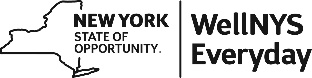 WellNYS Everyday Monthly WebinarMind Your Health: Ways to Boost Your Brain 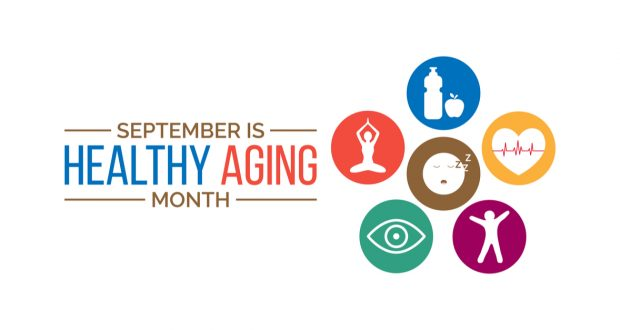 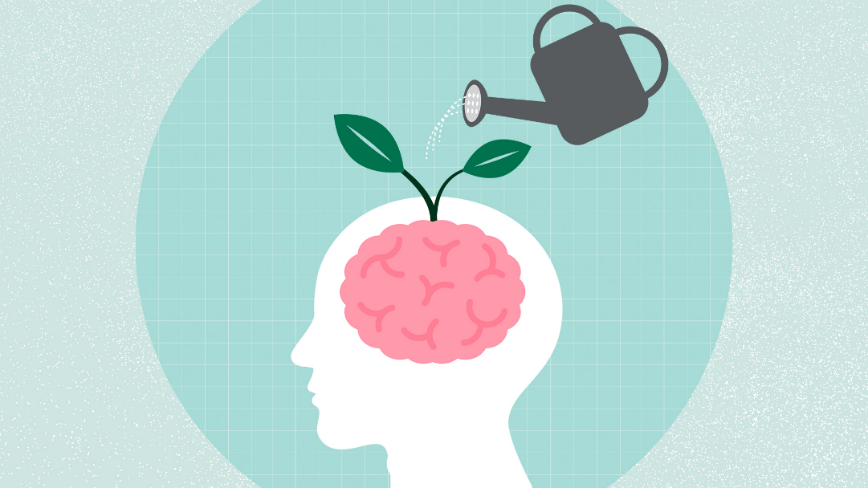 Wednesday, September 1312:00 noon – 12:40 P.M.Join us to learn more about how you can promote healthy brain aging. We will discuss science-based strategies that can reduce the risk of cognitive decline and help support a healthy mind and body.Presented by:Victoria Kordovski, PhD and Beate Davis, PhDSUNY Upstate Medical UniversityTo register for this webinarGo to: https://meetny.webex.com/weblink/register/r3df08c5f7b8a5cde1de41727ec99cb17Work-Life Services (WLS) Programs are joint labor-management programs that benefit New York State employees by enhancing employee wellbeing, increasing productivity, and improving morale in the workplace. The WLS programs include the Employee Assistance Program, Network Child Care Centers, and DIRECTIONS: Pre-Retirement Planning. The WLS programs are funded through the collective bargaining agreements between the State of New York and the public employee unions: CSEA, PEF, UUP, NYSCOPBA, GSEU, Council 82, and DC-37 and PNANYS. The Office of Employee Relations contributes on behalf of management/confidential employees.